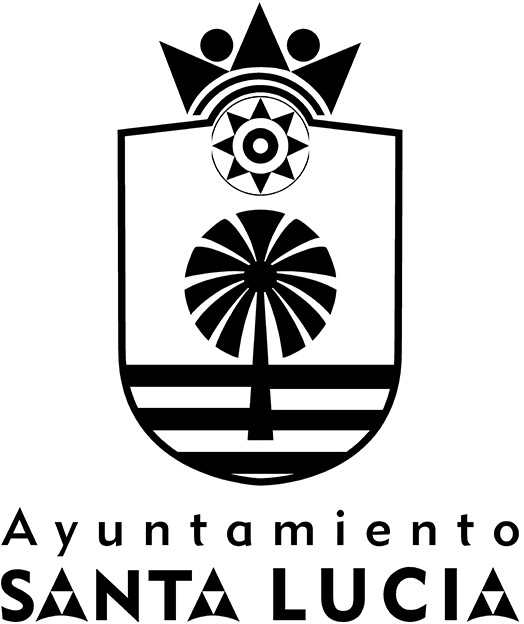 ZERPA SANTANA, PEDRO BRAULIONIF. P3502300A	75255* Percepciones Salariales sujetas a Cot. S.S.	- Percepciones no Salariales excluídas Cot. S.S.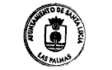 EMPRESAEMPRESAEMPRESAEMPRESAEMPRESAEMPRESAEMPRESAEMPRESAEMPRESADOMICILIODOMICILIODOMICILIODOMICILIODOMICILIODOMICILIODOMICILIONº INS. S.S.Nº INS. S.S.Nº INS. S.S.Nº INS. S.S.AYUNTAMIENTO DE SANTA LUCIA CAYUNTAMIENTO DE SANTA LUCIA CAYUNTAMIENTO DE SANTA LUCIA CAYUNTAMIENTO DE SANTA LUCIA CAYUNTAMIENTO DE SANTA LUCIA CAYUNTAMIENTO DE SANTA LUCIA CAYUNTAMIENTO DE SANTA LUCIA CAYUNTAMIENTO DE SANTA LUCIA CAYUNTAMIENTO DE SANTA LUCIA CAVDA. DE LAS TIRAJANAS, 151AVDA. DE LAS TIRAJANAS, 151AVDA. DE LAS TIRAJANAS, 151AVDA. DE LAS TIRAJANAS, 151AVDA. DE LAS TIRAJANAS, 151AVDA. DE LAS TIRAJANAS, 151AVDA. DE LAS TIRAJANAS, 151TRABAJADOR/ATRABAJADOR/ATRABAJADOR/ATRABAJADOR/ATRABAJADOR/ATRABAJADOR/ATRABAJADOR/ATRABAJADOR/ATRABAJADOR/ACATEGORIACATEGORIACATEGORIANºMATRICNºMATRICANTIGUEDADANTIGUEDADANTIGUEDADD.N.I.D.N.I.D.N.I.ZERPA SANTANA, PEDRO BRAULIOZERPA SANTANA, PEDRO BRAULIOZERPA SANTANA, PEDRO BRAULIOZERPA SANTANA, PEDRO BRAULIOZERPA SANTANA, PEDRO BRAULIOZERPA SANTANA, PEDRO BRAULIOZERPA SANTANA, PEDRO BRAULIOZERPA SANTANA, PEDRO BRAULIOZERPA SANTANA, PEDRO BRAULIOGERENTE SEGERENTE SEGERENTE SE24 FEB 2024 FEB 2024 FEB 20Nº AFILIACION. S.S.Nº AFILIACION. S.S.Nº AFILIACION. S.S.TARIFATARIFACOD.CTCOD.CTCOD.CTSECCIONNRO.NRO.PERIODOPERIODOPERIODOPERIODOPERIODOPERIODOPERIODOPERIODOTOT. DIAS77C29121	721	72P.EXTRA:P.Ext.2 15 DIC 2021P.EXTRA:P.Ext.2 15 DIC 2021P.EXTRA:P.Ext.2 15 DIC 2021P.EXTRA:P.Ext.2 15 DIC 2021P.EXTRA:P.Ext.2 15 DIC 2021P.EXTRA:P.Ext.2 15 DIC 2021P.EXTRA:P.Ext.2 15 DIC 2021P.EXTRA:P.Ext.2 15 DIC 202153CUANTIAPRECIOPRECIOPRECIOCONCEPTOCONCEPTOCONCEPTOCONCEPTOCONCEPTOCONCEPTOCONCEPTOCONCEPTOCONCEPTOCONCEPTOCONCEPTODEVENGOSDEVENGOSDEVENGOSDEDUCCIONESDEDUCCIONES8,8375,79675,79675,796849998499984999Paga ExtraCotización IRPF	17,11Paga ExtraCotización IRPF	17,11Paga ExtraCotización IRPF	17,11Paga ExtraCotización IRPF	17,11Paga ExtraCotización IRPF	17,11Paga ExtraCotización IRPF	17,11Paga ExtraCotización IRPF	17,11Paga ExtraCotización IRPF	17,11669,28669,28669,28114,51114,51REM. TOTALREM. TOTALP.P.EXTRASP.P.EXTRASP.P.EXTRASP.P.EXTRASBASE S.S.BASE S.S.BASE S.S.BASE S.S.BASE A.T. Y DES.BASE A.T. Y DES.BASE A.T. Y DES.BASE I.R.P.F.BASE I.R.P.F.T. DEVENGADOT. DEVENGADOT. DEVENGADOT. A DEDUCIRT. A DEDUCIR669,28669,28669,28669,28669,28114,51114,51